УТВЕРЖДАЮЗаместитель директора государственного учреждения образования «Липская средняя школаМ.Ю.Кобылкина   2023 г. 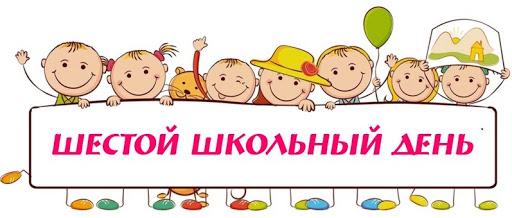 МероприятияВремя  проведенияУчастникиОтветственные	Объединения по интересам		Объединения по интересам		Объединения по интересам		Объединения по интересам	Объединение по интересам «Рукодельница»12:00 – 13:006 – 9 кл.Бахуринская М.Д.руководитель ОПИОбъединение по интересам «Волшебная страна Читалия»10:00 – 11:003 – 6 кл.Юращик С.А.,руководитель ОПИОбъединения по интересам спортивной направленностиОбъединения по интересам спортивной направленностиОбъединения по интересам спортивной направленностиОбъединения по интересам спортивной направленностиОбъединение по интересам спортивной направленности «Юный теннисист»11:00 – 12:00учащиесяКуликовский И.А., руководитель ОПИОбъединение по интересам спортивной направленности «Кожаный мяч»14:00 – 15:00 учащиесяСавенкова Л.М., руководитель ОПИФизкультурно–оздоровительные мероприятияФизкультурно–оздоровительные мероприятияФизкультурно–оздоровительные мероприятияФизкультурно–оздоровительные мероприятияСпортивная игра «Мы дружим со спортом»15:00 – 16:00 1 – 10 кл.Савенкова Л.М.ФакультативыФакультативыФакультативыФакультативыФакультатив «Рыхтуемся да вывучэння беларускай мовы на павышаным узроўні»09:00 – 10:008 классЮращик С.А.Факультатив «Гатовы Радзіме служыць»09:15 – 10:0010 классКуликовский И.А.Факультатив «Введение в аграрную профессию»10:10 – 11:5010 классБахуринская М.Д.Внеклассные мероприятияВнеклассные мероприятияВнеклассные мероприятияВнеклассные мероприятияИзготовление новогодних открыток «С Новым годом поздравляем!»12:00 – 13:001 – 4 классыБазыльчук К.И.Брейн-ринг «Топ-10 самых прибыльных профессий Беларуси»11:00 – 12:005 – 7 классыПажитко О.К.Работа педагога-психологаРабота педагога-психологаРабота педагога-психологаРабота педагога-психологаПрофилактическое занятие «Подросток в мире вредных привычек»13:00 – 14:008 – 10 классыМартынюк К.Л., педагог-психологРабота руководителя по военно-патриотическому воспитаниюРабота руководителя по военно-патриотическому воспитаниюРабота руководителя по военно-патриотическому воспитаниюРабота руководителя по военно-патриотическому воспитаниюКонкурс рисунков «С любовью о Родине»15:00 – 16:001 – 4 кл.Петровская Т.А., руководитель по ВПВРабота спортивного залаРабота спортивного залаРабота спортивного залаРабота спортивного залаСпортивные игры16:00 – 16:401 – 10 кл.Савенкова Л.М., руководитель физ. воспитания